Allegato 1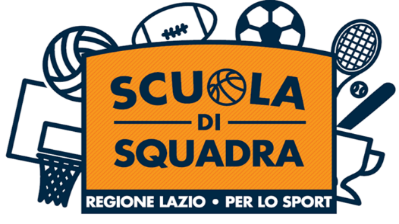 Regione LazioDirezione Regionale Politiche Giovanili, Servizio Civile e  Sport Oggetto:	Domanda di ammissione ai contributi di cui all’Avviso Pubblico “Scuola di Squadra 2021”Il/La sottoscritto/a  	Cognome	NomeIn qualità di Dirigente scolastico dell’Istituto comprensivo  _______________________	Codice identificativo dell’istituto 	Codice Fiscale dell’Istituto 	con sede principale in  	(Via,	Numero civico,	c.a.p	CittàTelefono________________________________cellulare________________________________________       Mail (per comunicazioni inerenti la domanda)______________________________________________CHIEDE DI PARTECIPAREall’Avviso Pubblico “Scuola di Squadra 2021” , finalizzato a incentivare la pratica sportiva e l’attività motoria degli studenti, attraverso la concessione all’istituto di un contributo pari a euro __________________( max euro 2.000,00) finalizzato all’acquisto degli articoli sportivi di cui al preventivo allegato.A tal fine ai sensi degli artt. 46 e 47 del D.P.R. 445/2000 e successive modificazioni consapevole delle sanzioni penali previste in caso di dichiarazioni non veritiere e di falsità negli atti di cui all’art. 76 del D.P.R. 28 dicembre 2000, n. 445 e s.m.i.  DICHIARA: che nella individuazione del preventivo sono state rispettate le normative previste per gli enti pubblici;che in caso di esito positivo dell’istanza, il contributo dovrà essere accreditato all’IBAN:         ____________________________________________________________________;di essere consapevole che la mancata trasmissione della fattura quietanzata relativa all’acquisto degli articoli sportivi di cui al preventivo allegato, nel termine previsto dall’avviso, comporterà la revoca  e la conseguente restituzione del contributo concesso.ALLEGA ALLA PRESENTEDocumentazione comune a tutti i soggetti richiedenti:Documento di identità in corso di validitàPreventivo di spesa per articoli sportivi.Luogo................., Data ......../......../..........   Il Dirigente di Istituto(firma digitale o autografa)